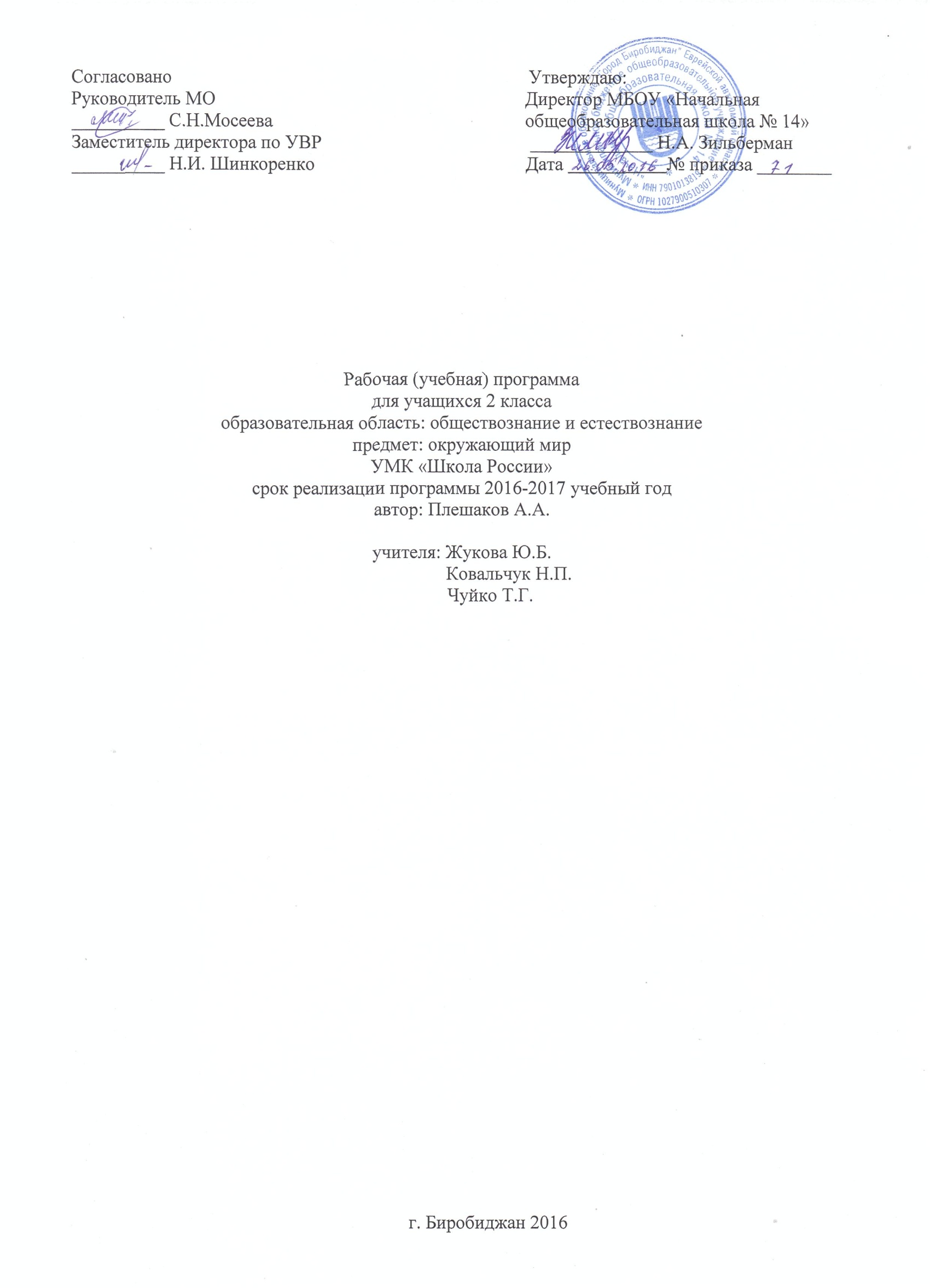 Пояснительная записка.Программа разработана на основе Федерального государственного образовательного стандарта начального общего образования, Концепции духовно-нравственного развития и воспитания личности гражданина России, планируемых результатов начального общего образования.Литературное чтение — один из основных предметов в обучении младших школьников. Он формирует общеучебный навык чтения и умение работать с текстом, пробуждает интерес к чтению художественной литературы и способствует общему развитию ребёнка, его духовно-нравственному и эстетическому воспитанию.Успешность изучения курса литературного чтения обеспечивает результативность по другим предметам начальной школы.    Курс литературного чтения направлен на достижение следующих целей:— овладение осознанным, правильным, беглым и выразительным чтением как базовым навыком в системе образования младших школьников; совершенствование всех видов речевой деятельности, обеспечивающих умение работать с разными видами текстов; развитие интереса к чтению и книге; формирование читательского кругозора и приобретение опыта в выборе книг и самостоятельной читательской деятельности;— развитие художественно-творческих и познавательных способностей, эмоциональной отзывчивости при чтении художественных произведений; формирование эстетического отношения к слову и умения понимать художественное произведение;— обогащение нравственного опыта младших школьников средствами художественной литературы; формирование нравственных представлений о добре, дружбе, правде и ответственности; воспитание интереса и уважения к отечественной культуре и культуре народов многонациональной России и других стран.Литературное чтение как учебный предмет в начальной школе имеет большое значение в решении задач не только обучения, но и воспитания.Знакомство учащихся с доступными их возрасту художественными произведениями, духовно-нравственное и эстетическое содержание которых активно влияет на чувства, сознание и волю читателя, способствует формированию личных качеств, соответствующих национальным и общечеловеческим ценностям. Ориентация учащихся на моральные нормы развивает у них умение соотносить свои поступки с этическими принципами поведения культурного человека, формирует навыки доброжелательного сотрудничества.Важнейшим аспектом литературного чтения является формирование навыка чтения и других видов речевой деятельности учащихся. Они овладевают осознанным и выразительным чтением, чтением текстов про себя, учатся ориентироваться в книге, использовать её для расширения своих знаний об окружающем мире.В процессе освоения курса у младших школьников повышается уровень коммуникативной культуры: формируются умения составлять диалоги, высказывать собственное мнение, строить монолог в соответствии с речевой задачей, работать с различными видами текстов, самостоятельно пользоваться справочным аппаратом учебника, находить информацию в словарях, справочниках и энциклопедиях.На уроках литературного чтения формируется читательская компетентность, помогающая младшему школьнику осознать себя грамотным читателем, способным к использованию читательской деятельности для своего самообразования. Грамотный читатель обладает потребностью в постоянном чтении книг, владеет техникой чтения и приёмами работы с текстом, пониманием прочитанного и прослушанного произведения, знанием книг, умением их самостоятельно выбрать и оценить.Курс литературного чтения пробуждает интерес учащихся к чтению художественных произведений. Внимание начинающего читателя обращается на словесно-образную природу художественного произведения, на отношение автора к героям и окружающему миру, на нравственные проблемы, волнующие писателя. Младшие школьники учатся чувствовать красоту поэтического слова, ценить образность словесного искусства.Изучение предмета «Литературное чтение» решает множество важнейших задач начального обучения и готовит младшего школьника к успешному обучению в средней школе.Общая характеристика курсаРаздел «Круг детского чтения» включает произведения устного творчества народов России и зарубежных стран, произведения классиков отечественной и зарубежной литературы и современных писателей России и других стран (художественные и научно-познавательные). Программа включает все основные литературные жанры: сказки, стихи, рассказы, басни, драматические произведения.Учащиеся работают с книгами, учатся выбирать их по своим интересам. Новые книги пополняют знания об окружающем мире, жизни сверстников, об их отношении друг к другу, труду, к Родине. В процессе обучения обогащается социально-нравственный и эстетический опыт ребёнка, формируя у школьников читательскую самостоятельность.Программа предусматривает знакомство с книгой как источником различного вида информации и формирование библиографических умений.Раздел «Виды речевой и читательской деятельности» включает все виды речевой и читательской деятельности (умение читать, слушать, говорить и писать) и работу с разными видами текстов. Раздел направлен на формирование речевой культуры учащихся, на совершенствование коммуникативных навыков, главным из которых является навык чтения.Навык чтения. На протяжения четырёх лет обучения меняются приёмы овладения навыком чтения: сначала идёт освоение целостных (синтетических) приёмов чтения в пределах слова и словосочетания (чтения целыми словами); далее формируются приёмы интонационного объединения слов в предложения. Увеличивается скорость чтения (беглое чтение), постепенно вводится чтение про себя с воспроизведением содержания прочитанного. Учащиеся постепенно овладевают рациональными приёмами чтения и понимания прочитанного, орфоэпическими и интонационными нормами чтения, слов и предложений, осваивают разные виды чтения текста (выборочное, ознакомительное, изучающее) и используют их в соответствии с конкретной речевой задачей.Параллельно с формированием навыка беглого, осознанного чтения ведётся целенаправленная работа по развитию умения постигать смысл прочитанного, обобщать и выделять главное. Учащиеся овладевают приёмами выразительного чтения.Совершенствование устной речи (умения слушать и говорить) проводится параллельно с обучением чтению. Совершенствуются умения воспринимать на слух высказывание или чтение собеседника, понимать цели речевого высказывания, задавать вопросы по услышанному или прочитанному произведению, высказывать свою точку зрения. Усваиваются продуктивные формы диалога, формулы речевого этикета в условиях учебного и внеучебного общения. Знакомство с особенностями национального этикета и общения людей проводится на основе литературных (фольклорных и классических) произведений. Совершенствуется монологическая речь учащихся (с опорой на авторский текст, на предложенную тему или проблему для обсуждения), целенаправленно пополняется активный словарный запас. Учащиеся осваивают сжатый, выборочный и полный пересказ прочитанного или услышанного произведения.Особое место в программе отводится работе с текстом художественного произведения. На уроках литературного чтения совершенствуется представление о текстах (описание, рассуждение, повествование); учащиеся сравнивают художественные, деловые (учебные) и научно-познавательные тексты, учатся соотносить заглавие с содержанием текста (его темой, главной мыслью), овладевают такими речевыми умениями, как деление текста на части, озаглавливание, составление плана, различение главной и дополнительной информации текста.Программой предусмотрена литературоведческая пропедевтика. Учащиеся получают первоначальные представления о главной теме, идее (основной мысли) читаемого литературного произведения, об основных жанрах литературных произведений (рассказ, стихотворение, сказка), особенностях малых фольклорных жанров (загадка, пословица, считалка, прибаутка). Дети учатся использовать изобразительные и выразительные средства словесного искусства («живописание словом», сравнение, олицетворение, эпитет, метафора, ритмичность и музыкальность стихотворной речи).При анализе художественного текста на первый план выдвигается художественный образ (без термина). Сравнивая художественный и научно-познавательный тексты, учащиеся осознают, что перед ними не просто познавательные интересные тексты, а именно произведения словесного искусства. Слово становится объектом внимания читателя и осмысливается как средство создания словесно-художественного образа, через который автор выражает свои мысли и чувства.Анализ образных средств языка в начальной школе проводится в объёме, который позволяет детям почувствовать целостность художественного образа, адекватно воспринять героя произведения и сопереживать ему.Дети осваивают разные виды пересказов художественного текста: подробный (с использованием образных слов и выражений), выборочный и краткий (передача основных мыслей).На основе чтения и анализа прочитанного текста учащиеся осмысливают поступки, характер и речь героя, составляют его характеристику, обсуждают мотивы поведения героя, соотнося их с нормами морали, осознают духовно-нравственный смысл прочитанного произведения.Раздел «Опыт творческой деятельности» раскрывает приёмы и способы деятельности, которые помогут учащимся адекватно воспринимать художественное произведение и проявлять собственные творческие способности. При работе с художественным текстом (со словом) используется жизненный, конкретно-чувственный опыт ребёнка и активизируются образные представления, возникающие у него в процессе чтения, развивается умение воссоздавать словесные образы в соответствии с авторским текстом. Такой подход обеспечивает полноценное восприятие литературного произведения, формирование нравственно-эстетического отношения к действительности. Учащиеся выбирают произведения (отрывки из них) для чтения по ролям, словесного рисования, инсценирования и декламации, выступают в роли актёров, режиссёров и художников. Они пишут изложения и сочинения, сочиняют стихи и сказки, у них развивается интерес к литературному творчеству писателей, создателей произведений словесного искусства.Место курса «Литературное чтение» в учебном плане.На изучение курса «Литературное чтение» во 2 классе начальной школы отводится 4 часа в неделю. Программа рассчитана на 136 часов (34 учебные недели).
Ценностные ориентиры содержания предмета.Важнейшая задача российской школы-становление российской гражданской идентичности обучающихся, в системе учебников УМК «Школа России» реализуется различными средствами.Во-первых, отбор содержания учебного материала осуществлён с ориентацией на формирование базовых национальных ценностей.Во-вторых, это родиноведческие и краеведческие знания, содержательное, дидактическое и методическое обеспечение которых составляет значительную часть учебников.В-третьих, поликультурность содержания системы учебников «Школа России» носит сквозной характер.Результаты изучения курсаПредметные результаты:1) понимание литературы как явления национальной и мировой культуры, средства сохранения и передачи нравственных ценностей и традиций;2) осознание значимости чтения для личного развития; формирование представлений о Родине и её людях, окружающем мире, культуре, первоначальных этических представлений, понятий о добре и зле, дружбе, честности; формирование потребности в систематическом чтении;3) достижение необходимого для продолжения образования уровня читательской компетентности, общего речевого развития, т. е. овладение чтением вслух и про себя, элементарными приёмами анализа художественных, научно-познавательных и учебных текстов с использованием элементарных литературоведческих понятий;4) использование разных видов чтения (изучающее (смысловое), выборочное, поисковое); умение осознанно воспринимать и оценивать содержание и специфику различных текстов, участвовать в их обсуждении, давать и обосновывать нравственную оценку поступков героев;5) умение самостоятельно выбирать интересующую литературу, пользоваться справочными источниками для понимания и получения дополнительной информации, составляя самостоятельно краткую аннотацию;6) умение использовать простейшие виды анализа различных текстов: устанавливать причинно-следственные связи и определять главную мысль произведения, делить текст на части, озаглавливать их, составлять простой план, находить средства выразительности, пересказывать произведение;7) умение работать с разными видами текстов, находить характерные особенности научно-познавательных, учебных и художественных произведений. На практическом уровне овладеть некоторыми видами письменной речи (повествование — создание текста по аналогии, рассуждение — письменный ответ на вопрос, описание — характеристика героев). Умение написать отзыв на прочитанное произведение;8) развитие художественно-творческих способностей, умение создавать собственный текст на основе художественного произведения, репродукции картин художников, по иллюстрациям, на основе личного опыта.Содержание курса.Виды речевой и читательской деятельностиУмение слушать (аудирование)Восприятие на слух звучащей речи (высказывание собеседника, слушание различных текстов). Адекватное понимание содержания звучащей речи, умение отвечать на вопросы по содержанию прослушанного произведения, определение последовательности событий, осознание цели речевого высказывания, умение задавать вопросы по прослушанному учебному, научно-познавательному и художественному произведениям.Развитие умения наблюдать за выразительностью речи, за особенностью авторского стиля.ЧтениеЧтение вслух. Ориентация на развитие речевой культуры учащихся формирование у них коммуникативно-речевых умений и навыков.Постепенный переход от слогового к плавному, осмысленному, правильному чтению целыми словами вслух. Темп чтения, позволяющий осознать текст. Постепенное увеличение скорости чтения. Соблюдение орфоэпических и интонационных норм чтения. Чтение предложений с интонационным выделением знаков препинания. Понимание смысловых особенностей разных по виду и типу текстов, передача их с помощью интонирования. Развитие поэтического слуха. Воспитание эстетической отзывчивости на произведение. Умение самостоятельно подготовиться к выразительному чтению небольшого текста (выбрать тон и темп чтения, определить логические ударения и паузы).Развитие умения переходить от чтения вслух и чтению про себя.Чтение про себя. Осознание смысла произведения при чтении про себя (доступных по объёму и жанру произведений). Определение вида чтения (изучающее, ознакомительное, выборочное), умение находить в тексте необходимую информацию, понимание её особенностей.Работа с разными видами текста.Общее представление о разных видах текста: художественном, учебном, научно-популярном — и их сравнение. Определение целей создания этих видов текста. Умение ориентироваться в нравственном содержании художественных произведении, осознавать сущность поведения героев.Практическое освоение умения отличать текст от набора предложений. Прогнозирование содержания книги по её названию и оформлению.Самостоятельное определение темы и главной мысли произведения по вопросам и самостоятельное деление текста на смысловые части, их озаглавливание. Умение работать с разными видами информации.Участие в коллективном обсуждении: умение отвечать на вопросы, выступать по теме, слушать выступления товарищей, дополнять ответы по ходу беседы, используя текст. Привлечение справочных и иллюстративно-изобразительных материалов.Библиографическая культура.Книга как особый вид искусства. Книга как источник необходимых знаний. Общее представление о первых книгах на Руси и начало книгопечатания. Книга учебная, художественная, справочная. Элементы книги: содержание или оглавление, титульный лист, аннотация, иллюстрации.Умение самостоятельно составить аннотацию.Виды информации в книге: научная, художественная (с опорой на внешние показатели книги, её справочно-иллюстративный материал.Типы книг (изданий): книга-произведение, книга-сборник, собрание сочинений, периодическая печать, справочные издания (справочники, словари, энциклопедии).Самостоятельный выбор книг на основе рекомендательного списка, алфавитного и тематического каталога. Самостоятельное пользование соответствующими возрасту словарями и другой справочной литературой.Работа с текстом художественного произведения.Определение особенностей художественного текста: своеобразие выразительных средств языка (с помощью учителя). Понимание заглавия произведения, его адекватное соотношение с содержанием.Понимание нравственно-эстетического содержания прочитанного произведения, осознание мотивации поведения героев, анализ поступков героев с точки зрения норм морали. Осознание понятия «Родина», представления о проявлении любви к Родине в литературе разных народов (на примере народов России). Схожесть тем и героев в фольклоре разных народов. Самостоятельное воспроизведение текста с использованием выразительных средств языка (синонимов, антонимов, сравнений, эпитетов), последовательное воспроизведение эпизодов с использованием специфической для данного произведения лексики (по вопросам учителя), рассказ по иллюстрациям, пересказ.Характеристика героя произведения с использованием художественно-выразительных средств данного текста. Нахождение в тексте слов и выражений, характеризующих героя и события. Анализ (с помощью учителя) поступка персонажа и его мотивов. Сопоставление поступков героев по аналогии или по контрасту. Характеристика героя произведения: портрет, характер, выраженные через поступки и речь. Выявление авторского отношения к герою на основе анализа текста, авторских помет, имён героев.Освоение разных видов пересказа художественного текста: подробный, выборочный и краткий (передача основных мыслей).Подробный пересказ текста (деление текста на части, определение главной мысли каждой части и всего текста, озаглавливание каждой части и всего текста): определение главной мысли фрагмента, выделение опорных или ключевых слов, озаглавливание; план (в виде назывных предложений из текста, в виде вопросов, в виде самостоятельно сформулированных высказываний) и на его основе подробный пересказ всего текста.Самостоятельный выборочный пересказ по заданному фрагменту: характеристика героя произведения (выбор слов, выражений в тексте, позволяющих составить рассказ о герое), описание места действия (выбор слов, выражений в тексте, позволяющих составить данное описание на основе текста). Вычленение и сопоставление эпизодов из разных произведений по общности ситуаций, эмоциональной окраске, характеру поступков героев.Развитие наблюдательности при чтении поэтических текстов. Развитие умения предвосхищать (предвидеть) ход развития сюжета, последовательности событий.Работа с научно-популярным, учебным и другими текстами.Понимание заглавия произведения, адекватное соотношение с его содержанием. Определение особенностей учебного и научно-популярного текстов (передача информации). Знакомство с простейшими приёмами анализа различных видов текста: установление причинно-следственных связей, определение главной мысли текста. Деление текста на части. Определение микротем. Ключевые или опорные слова. Построение алгоритма деятельности по воспроизведению текста. Воспроизведение текста с опорой на ключевые слова, модель, схему. Подробный пересказ текста. Краткий пересказ текста (выделение главного в содержании текста). Умение работать с учебными заданиями, обобщающими вопросами и справочным материалом.Умение говорить (культура речевого общения).Осознание диалога как вида речи. Особенности диалогического общения: умение понимать вопросы, отвечать на них и самостоятельно задавать вопросы по тексту; внимательно выслушивать, не перебивая, собеседника и в вежливой форме высказывать свою точку зрения по обсуждаемому произведению (художественному, учебному, научно-познавательному). Умение проявлять доброжелательность к собеседнику. Доказательство собственной точки зрения с опорой на текст или личный опыт. Использование норм речевого этикета в процессе общения. Знакомство с особенностями национального этикета на основе литературных произведений.Работа со словом (распознавать прямое и переносное значение слов, их многозначность), целенаправленное пополнение активного словарного запаса. Работа со словарями.Умение построить монологическое речевое высказывание небольшого объёма с опорой на авторский текст, по предложенной теме или в форме ответа на вопрос. Формирование грамматически правильной речи, эмоциональной выразительности и содержательности. Отражение основной мысли текста в высказывании. Передача содержания прочитанного или прослушанного с учётом специфики научно-популярного, учебного и художественного текстов. Передача впечатлений (из повседневной жизни, художественного произведения, изобразительного искусства) в рассказе (описание, рассуждение, повествование). Самостоятельное построение плана собственного высказывания. Отбор и использование выразительных средств (синонимы, антонимы, сравнения) с учётом особенностей монологического высказывания.Устное сочинение как продолжение прочитанного произведения, отдельных его сюжетных линий, короткий рассказ по рисункам либо на заданную тему.Письмо (культура письменной речи).Нормы письменной речи: соответствие содержания заголовку (отражение темы, места действия, характеров героев), использование в письменной речи выразительных средств языка (синонимы, антонимы, сравнения) в мини-сочинениях (повествование, описание, рассуждение), рассказ на заданную тему, отзыв о прочитанной книге.Круг детского чтения.Знакомство с культурно-историческим наследием России, с общечеловеческими ценностями.Произведения устного народного творчества разных народов (малые фольклорные жанры, народные сказки о животных, бытовые и волшебные сказки народов России и зарубежных стран). Знакомство с поэзией А.С. Пушкина, М.Ю. Лермонтова, Л.Н. Толстого, А.П. Чехова и других классиков отечественной литературы XIX—XX вв., классиков детской литературы, знакомство с произведениями современной отечественной (с учётом многонационального характера России) и зарубежной литературы, доступными для восприятия младших школьников.Тематика чтения обогащена введением в круг чтения младших школьников мифов Древней Греции, житийной литературы и произведений о защитниках и подвижниках Отечества.Книги разных видов: художественная, историческая, приключенческая, фантастическая, научно-популярная, справочно-энциклопедическая литература, детские периодические издания.Основные темы детского чтения: фольклор разных народов, произведения о Родине, природе, детях, братьях наших меньших, добре, дружбе, честности, юмористические произведения.Литературоведческая пропедевтика.(практическое освоение)Нахождение в тексте художественного произведения (с помощью учителя) средств выразительности: синонимов, антонимов, эпитетов, сравнений, метафор и осмысление их значения.Первоначальная ориентировка в литературных понятиях: художественное произведение, искусство слова, автор (рассказчик), сюжет (последовательность событий), тема. Герой произведения: его портрет, речь, поступки, мысли, отношение автора к герою.Общее представление об особенностях построения разных видов рассказывания: повествования (рассказ), описания (пейзаж, портрет, интерьер), рассуждения (монолог героя, диалог героев).Сравнение прозаической и стихотворной речи (узнавание, различение), выделение особенностей стихотворного произведения (ритм, рифма).Фольклорные и авторские художественные произведения (их различение).Жанровое разнообразие произведений. Малые фольклорные формы (колыбельные песни, потешки, пословицы, поговорки, загадки): узнавание, различение, определение основного смысла. Сказки о животных, бытовые, волшебные. Художественные особенности сказок: лексика, построение (композиция). Литературная (авторская) сказка.Рассказ, стихотворение, басня — общее представление о жанре, наблюдение за особенностями построения и выразительными средствами.Творческая деятельность обучающихся.(на основе литературных произведений)Интерпретация текста литературного произведения в творческой деятельности учащихся: чтение по ролям, инсценирование, драматизация, устное словесное рисование, знакомство с различными способами работы с деформированным текстом и использование их (установление причинно-следственных связей, последовательности событий, изложение с элементами сочинения, создание собственного текста на основе художественного произведения (текст по аналогии), репродукций картин художников, по серии иллюстраций к произведению или на основе личного опыта). Развитие умения различать состояние природы в различные времена года, настроение людей, оформлять свои впечатления в устной или письменной речи. Сравнивать свои тексты с художественными текстами-описаниями, находить литературные произведения, созвучные своему эмоциональному настрою, объяснять свой выбор.Тематическое планирование.№п/пРаздел курса, тема каждого урокаКол-вочасовХарактеристика деятельностиобучающихсяВводный урок по курсу литературного чтения: 1чВводный урок по курсу литературного чтения: 1ч1. Самое великое чудо на свете. Р.С. Сеф «Читателю».1чориентируются в учебнике, знают условные обозначения.Самое великое чудо на свете: 4чСамое великое чудо на свете: 4ч2. Самое великое чудо на свете.1чпланируют работу с произведением на уроке.3. Вн/чт Самое великое чудо на свете. Библиотеки.1чпредставляют любимую книгу и любимых героев.4. Самое великое чудо на свете. Книги.1чпредставляют выставку книг, прочитанных летом.5. Проект «О чем может рассказать школьная библиотека».1чнаходят нужную информацию, создают проекты, участвуют в их презентации.Устное народное творчество: 15чУстное народное творчество: 15ч6. Устное народное творчество.1ччитают с выражением, передают настроение произведения.7.Русские народные песни.1чнаходят созвучные окончания слов в песне, читают с выражением.8.Русские народные потешки и прибаутки.1чнаходить сходства и различия в потешках и прибаутках, работают в паре.9. Скороговорки, считалки, небылицы.1ччитать с выражением, сочиняют считалки, небылицы.10. Загадки. Пословицы и поговорки.1чанализируют загадки, соотносят загадки и отгадки, группируют их по темам.11. Вступление к разделу «Сказки». Ю.П. Мориц «Сказка по лесу идет».1ччитают с выражением, выражая настроение произведения, работают в паре.12. «Петушок и бобовое зернышко» (русская народная сказка).1чхарактеризуют героев сказки, перечисляют их, определяют последовательность событий, составляют план, рассказывают сказку.13. «У страха глаза велики» (русская народная сказка).1чхарактеризуют героев сказки, перечисляют их, определяют последовательность событий, составляют план, рассказывают  сказку.14. «Лиса и тетерев» (русская народная сказка).1чхарактеризуют героев сказки, перечисляют их, определяют последовательность событий, составляют план, рассказывают сказку.15. «Лиса и журавль» (русская народная сказка).1чхарактеризуют героев сказки, перечисляют их, определяют последовательность событий, составляют план, рассказывают сказку.16. «Каша из топора» (русская народная сказка).1чхарактеризуют героев сказки, перечисляют их, определяют последовательностьсобытий, составляют план,рассказывают сказку.17.«Гуси-лебеди» (русская народная сказка).1чхарактеризуют героев сказки, перечисляют их, определяют последовательность событий, составляют план, рассказывают сказку.18. «Гуси-лебеди» (русская народная сказка). Вн/чт Русские народные сказки.1чхарактеризуют героев сказки, перечисляют их, определяют последовательность событий, составляют план, рассказывают сказку.19. Проверочная работа. Оценка достижений1чсамостоятельно оценивают свои достижения.20. Повторение и обобщение по теме «Устное народное творчество». Проверим себя и оценим свои достижения1чсоотносить содержание произведений с жизненным опытом.Люблю природу русскую! Осень: 8чЛюблю природу русскую! Осень: 8ч21. Люблю природу русскую! Осень.1ччитают стихотворение, передавая с помощью интонации настроение поэта, представляют картины осени.22. Ф.И. Тютчев «Есть в осени первоначальной...».1ччитают стихотворение, передавая с помощью интонации настроение поэта, находят средства художественной выразительности.23. Вн/чт Стихотворения об осени.1ччитают стихотворение, передавая с помощью интонации настроение поэта, находят средства художественной выразительности, читают наизусть.24. А.А. Фет «Ласточки пропали...».1ччитают стихотворение, передавая с помощью интонации настроение поэта, находят средства художественной выразительности, читают наизусть.25. Осенние листья.1чсравнивают художественный и научно-познавательный тексты.26. В.Д. Берестов «Хитрые грибы».1ччитают стихотворение, передавая с помощью интонации настроение поэта, находят средства художественной выразительности.27. М.М. Пришвин «Осеннее утро».1чразличают стихотворный и прозаический тексты, представляют картины осенней природы.28. Повторение и обобщение по теме «Люблю природу русскую. Осень». Проверим себя и оценим свои достижения.1чсамостоятельно оценивают свои результаты.Русские писатели: 14чРусские писатели: 14ч29. А.С. Пушкин «У лукоморья...».1ччитают вслух произведение, называют волшебные события.30. Стихотворения А.С. Пушкина.1ччитают стихотворение, передавая с помощью интонации настроение поэта, находят средства художественной выразительности.31. А.С. Пушкин «Сказка о рыбаке и рыбке».1ччитают вслух произведение, называют волшебные события, составляют устно текст-описание героя произведения.32.А.С. Пушкин «Сказка о рыбаке и рыбке».1ччитают вслух произведение, называют волшебные события, составляют устно текст-описание героя произведения.33. А.С. Пушкин «Сказка о рыбаке и рыбке».1ччитают вслух произведение, называют волшебные события, составляют устно текст-описание героя произведения.34. Вн/чт Обобщающий урок по теме «Сказки Пушкина»1чсравнивают авторские и народные произведения, работают в паре.35. И.А. Крылов «Лебедь, Щука и Рак».1чхарактеризуют героев басни, отличают басню от стихотворения и рассказа, читают наизусть.36. И.А. Крылов «Стрекоза и Муравей».1чхарактеризуют героев басни, выразительно читают, передавая при чтении характеры героев.37. Л.Н. Толстой «Старый дед и внучек».1чХарактеризуют героев произведения, соотносят пословицы и смысл текста.38. Л.Н. Толстой «Филипок».1чпринимают учебную задачу урока, самостоятельно читают текст, отвечают на вопросы учителя по содержанию текста, характеризуют героев на основе анализа их поступков, пересказывают текст.39. Л.Н. Толстой «Филипок».1чпринимают учебную задачу урока, самостоятельно читают текст, отвечают на вопросы учителя по содержанию текста, характеризуют героев на основе анализа их поступков, пересказывают текст.40.Вн/чт Рассказы Л.Н. Толстого.1чсамостоятельно читают текст, отвечают на вопросы учителя по содержанию текста, характеризуют героев на основе анализа их поступков.41. И.П. Токмакова, Ю.Н. Могу тин. Стихи.1чпринимают учебную задачу урока, самостоятельно читают текст, определяют настроение стихотворения, читают наизусть.42.Повторение и обобщение по теме «Русские писатели». Проверим себя и оценим свои достижения1чвыбирают книги по авторам и по темам, работают в паре, проверяют чтение друг друга, оценивают свои достижжения.О братьях наших меньших: 12чО братьях наших меньших: 12ч43. О братьях наших меньших.1чанализируют книги на выставкев соответствии с темой,читают произведение с выражением, объясняют смысл названия произведения.44. Б.В. Заходер «Плачет киска...».И.М. Пивова-рова «Жила-была собака...».1ччитают самостоятельно, обсуждают прочитанное, объясняют смысл названия произведения,передают при чтении настроение произведения.45. В.Д. Берестов «Кошкин щенок».1ччитают самостоятельно,обсуждают прочитанное,объясняют смысл названия произведения.46. Вн/чт Поговорим о домашних животных.1ччитают самостоятельно, обсуждают прочитанное.47. М.М. Пришвин «Ребята и утята».1ччитают самостоятельно, обсуждают прочитанное, определяют главную мысль произведения, составляют план пересказа, пересказывают текст.48. М.М. Пришвин «Ребята и утята».1ччитают самостоятельно, обсуждают прочитанное, определяют главную мысль произведения, составляют план пересказа, пересказывают текст.49.  Е.И. Чарушин «Страшныйрассказ».1ччитают самостоятельно,обсуждают прочитанное, определяют главную мысль произведения, читают произведение по ролям.50. Е.И. Чарушин «Страшныйрассказ».1ччитают самостоятельно,обсуждают прочитанное, определяют главную мысль произведения, читают произведение по ролям.51. Б.С. Житков «Храбрый утёнок».1ччитают самостоятельно, отвечают на вопросы учителя по содержанию, характеризуют героя произведения и его поступки, определяют главную мысль произведения, составляют план пересказа, пересказывают текст.52. В.В. Бианки «Музыкант».1ччитать самостоятельно, отвечают на вопросы учителя по содержанию, характеризуют героя произведения и его поступки, определяют главную мысль произведения, составляют план пересказа, пересказывают текст.53. В.В. Бианки «Сова». Вн/чт Рассказы детских писателей о животных.1ччитают самостоятельно, отвечаютна вопросы учителя по содержанию, характеризуют героя произведения и его поступки, определяют главную мысль произведения.54. Повторение и обобщение по теме «О братьях наших меньших». Проверим себя и оценим свои достижения.1чвыбирают книги по авторам и по темам,  работают в паре, проверяют чтение друг друга, оценивают свои достижения.Из детских журналов: 9чИз детских журналов: 9ч55. Из детских журналов.1чпрогнозируют содержание раздела, отличают журнал от книги, ориентируются в журнале.56. Д.И. Хармс «Игра».1ччитают стихи, передавая удивление, испуг, радость, обсуждают прочитанное.57. Д.И. Хармс «Вы знаете?».1ччитают самостоятельно, обсуждают прочитанное,объясняют смысл названия произведения, передают при чтении настроение произведения.58. Д.И. Хармс, С.Я. Маршак «Веселые чижи».1ччитают самостоятельно, обсуждают прочитанное, объясняют смысл названия произведения, передают при чтении настроение произведения.59. Д. И. Хармс «Что это было?», «Очень-очень вкусный пирог».1ччитают стихи, передавая удивление, испуг, радость.60. Ю.Д. Владимиров «Чудаки».1ччитают самостоятельно, обсуждают прочитанное, объясняют смысл названия произведения, передают при чтении настроение произведения.61.  А.И. Введенский «Ученый Петя», «Лошадка». Вн/чт Стихотворения из детских журналов.1ччитают самостоятельно, обсуждают прочитанное, объясняют смысл названия произведения, передают при чтении настроение произведения.62. Проект «Мой любимый детский журнал».1чсоздают собственный журнал, придумывают необычные вопросы и ответы к ним, создают проекты, участвуют в их презентации.63. Повторение и обобщение по теме «Из детских журналов». Проверим себя и оценим свои достижения.1чвыбирают книги по авторам и по темам, работают в паре, проверяют чтение друг друга, оценивают свои достижения.Люблю природу русскую! Зима: 9чЛюблю природу русскую! Зима: 9ч64.Люблю природу русскую! Зима.1чпрогнозируют содержание раздела.65. И.А. Бунин, К.Д. Бальмонт, Я.Л. Аким. Стихотворения о первом снеге.1ччитать выразительно, отражая настроение стихотворения, рисуют словесные картины зимней природы.66. Ф.И. Тютчев    «Чародейкою Зимою…».1ччитают выразительно, отражая настроение стихотворения, рисуют словесные картины зимней природы, читают наизусть.67. С.А. Есенин «Поет зима - аукает», «Берёза».1ччитают выразительно, отражая настроение  стихотворения,рисуют словесные картины зимней природы, читают наизусть.68. «Два Мороза»(русская народная сказка).1ччитают самостоятельно,отвечают на вопросы учителя по содержанию, характеризуют героев произведения и их поступки, определяют главную мысль произведения,составляют план пересказа, пересказывают текст.69.С.В. Михалков «Новогодняя быль».1чпонимают особенности были и сказочного текста, читают выразительно, отражая настроение стихотворения.70. Вн/чт А.Л. Барто «Дело было в январе».1ччитают выразительно, отражая настроение стихотворения, рисуют словесные картины зимней природы.71. Повторение и обобщение по теме «Люблю природу русскую! Зима». Проверим себя и оценим свои достижения.1чсравнивают произведения разных поэтов на одну тему, соотносят пословицы с главной мыслью произведения.72. Проверочная работа. Оценка достижений.1чоценивают свои достижения.Писатели — детям: 17чПисатели — детям: 17ч73. Введение в раздел «Писатели — детям».1чпрогнозируют содержание раздела.74. К.И. Чуковский «Путаница».1ччитают выразительно, отражая настроение стихотворения,определяют смысл произведения, соотносят смысл пословицы с содержанием текста.75. К.И. Чуковский «Радость».1ччитают выразительно, отражая настроение стихотворения, определяют смысл произведения, соотносят смысл пословицы с содержанием текста.76. К.И.Чуковский «Федорино горе».1ччитают выразительно, отражая настроение стихотворения,определяют смысл произведения, характеризуют героя, отражая собственное отношение.77. К.И.Чуковский «Федорино горе».1ччитают выразительно, отражая настроение стихотворения,определяют смысл произведения, характеризуют героя, отражая собственное отношение.78. С.Я. Маршак «Кот и лодыри».1ччитают выразительно, отражая настроение стихотворения, определяют смысл произведения, характеризуют героя, отражая собственное отношение.79. С.В. Михалков «Мой секрет», «Сила воли».1ччитают выразительно, отражая настроение стихотворения, определяют смысл произведения, характеризуют героя, отражая собственное отношение.80. С.В. Михалков «Мой щенок».1ччитают выразительно, отражая настроение стихотворения, определяют смысл произведения, характеризуют героя, отражая собственное отношение.81. А.Л. Барто «Верёвочка».1ччитают выразительно, отражая настроение стихотворения, определяют смысл произведения, характеризуют героя, отражая собственное отношение.82. А.Л. Барто «Мы не заметили жука...», «В школу».1ччитают выразительно, отражая настроение стихотворения, определяют смысл произведения, характеризуют героя, отражая собственное отношение.83. А.Л. Барто «Вовка — добрая душа».1ччитают выразительно, отражая настроение стихотворения, определяют смысл произведения, характеризуют героя, отражая собственное отношение.84. Н.Н. Носов «Затейники».1ччитают самостоятельно, определяют смысл произведения, характеризуют героя, отражая собственное отношение, составляют план пересказа, пересказывают текст.85. Н.Н.Носов «Живая шляпа».1ччитают самостоятельно, определяют смысл произведения, характеризуют героя, отражая собственное отношение, составляют план пересказа, пересказывают текст.86. Н.Н.Носов «Живая шляпа».1ччитают самостоятельно, определяют смысл произведения, характеризуют героя, отражая собственное отношение, составляют план пересказа, пересказывают текст.87. Н.Н.Носов «На горке».1ччитают самостоятельно, определяют смысл произведения, характеризуют героя, отражая собственное отношение, сравнивают героев, составляют план пересказа, пересказывают текст.88. Н.Н.Носов «На горке».Вн/чт Рассказы о детях.1ччитают самостоятельно, определяют смысл произведения, характеризуют героя, отражая собственное отношение, сравнивают героев, составляют план пересказа, пересказывают текст.89. Повторение и обобщение по теме «Писатели — детям». Проверим себя и оценим свои достижения.1чвыбирают книги по авторам и по темам, работают в паре, проверяют чтение друг друга, оценивают свои достижения.Я и мои друзья: 10чЯ и мои друзья: 10ч90. Введение в раздел «Я и мои друзья».1чпрогнозируют содержание раздела.91. Стихотворения В.Д. Берестова, Э.Э. Мошковской, В.В. Лунина.1ччитают самостоятельно,обсуждают прочитанное,объясняют смысл названия произведения, передают при чтении настроение произведения.92. Н.А. Булгаков «Анна, не грусти!», Ю.И.Ермолаев «Два пирожных».1ччитают самостоятельно, обсуждают прочитанное, объясняют смысл названия произведения, передают при чтении настроение произведения.93.Н.А. Булгаков «Анна, не грусти!», Ю.И.Ермолаев «Два пирожных».1ччитают самостоятельно, обсуждают прочитанное, объясняют смысл названия произведения, передают при чтении настроение произведения.94. В.А. Осеева «Волшебное слово».1ччитают самостоятельно, определяют смысл произведения, характеризуют героя, отражая собственное отношение, составляют план пересказа, пересказывают текст.95. В.А. Осеева «Волшебное слово».1ччитают самостоятельно, определяют смысл произведения, характеризуют героя, отражая собственное отношение, составляют план пересказа, пересказывают текст.96. В.А. Осеева «Хорошее».1ччитают самостоятельно, определяют смысл произведения, отвечают на вопросы учителя, характеризуют героя, отражая собственное отношение, составляют план пересказа, пересказывают текст.97. В.А. Осеева «Почему?».1ччитают самостоятельно, определяют смысл произведения, характеризуют героя, отражая собственное отношение, составляют план пересказа, пересказывают текст.98. В.А. Осеева «Почему?».Вн/чт Рассказы писателей о друзьях.1ччитают самостоятельно, определяют смысл произведения, характеризуют героя, отражая собственное отношение, составляют план пересказа, пересказывают текст.99. Повторение и обобщение по теме «Я и мои друзья». Проверим себя и оценим свои достижения.1чвыбирают книги по авторам и по темам, работают в паре, проверяют чтение друг друга, оценивают свои достижения.Люблю природу русскую! 10чЛюблю природу русскую! 10ч100. Введение в раздел «Люблю природу русскую! Весна».1чпрогнозируют содержание раздела, читают выразительно, отражая настроение стихотворения.101. Стихотворения Ф.И. Тютчева о весне.1ччитают выразительно, отражая настроение стихотворения,рисуют словесные картины весенней природы, читают наизусть.102. Стихотворения А. Н. Плещеев о весне.1ччитают выразительно, отражая настроение стихотворения,рисуют словесные картины весенней природы.103.А.А. Блок «На лугу».1ччитают выразительно, отражая настроение стихотворения, рисуют словесные картины весенней природы.104. С.Я. Маршак «Снег теперь  уже не тот...».1ччитают выразительно, отражая настроение стихотворения,рисуют словесные картины весенней природы, читают наизусть.105. И.А.Бунин «Матери».1ччитают самостоятельно,определяют смысл произведения, отвечают на вопросы учителя, характеризуют героя, отражая собственное отношение, соотносят основную мысль рассказа с пословицей.106. А.Н. Плещеев «В бурю».1ччитают выразительно, отражая настроение стихотворения, передают настроение с помощью интонации, темпа чтения, силы голоса.107. Е.А. Благинина «Посидим в тишине».1ччитают самостоятельно, обсуждают прочитанное, объясняют смысл названия произведения, передают при чтении настроение произведения.108. Э.Э. Мошковская «Я маму мою обидел».Вн/чт Стихотворения о весне.1ччитают выразительно, отражая настроение стихотворения, передают настроение с помощью интонации, темпа чтения, силы голоса.109. Повторение и обобщение по теме «Люблю природу русскую! Весна». Проверим себя и оценим свои достижения.1чвыбирают книги по авторам и по темам, работают в паре, проверяют чтение друг друга, сравнивают произведения поэтов на одну тему, оценивают свои достижения.И в шутку и всерьез:14чИ в шутку и всерьез:14ч110. Введение в раздел «Ив шутку и всерьез».1чпрогнозируют содержание раздела.111. Б.В. Заходер «Товарищам детям», «Что красивей всего?».1ччитают выразительно, отражая настроение стихотворения, передают настроение с помощью интонации, темпа чтения, силы голоса.112. Б.В. Заходер «Песенки Винни-Пуха».1ччитают выразительно, отражая настроение стихотворения,передают настроение с помощью интонации, темпа чтения, силы голоса.113. Б.В. Заходер «Песенки Винни-Пуха».1ччитают выразительно, отражая настроение стихотворения,передают настроение с помощью интонации, темпа чтения, силы голоса.114. Э.Н. Успенский «Чебурашка».1ччитают самостоятельно, определяют смысл произведения, отвечают на вопросы учителя, составляют план пересказа, пересказывают текст.115. Э.Н. Успенский «Чебурашка».1ччитают самостоятельно, определяют смысл произведения, отвечают на вопросы учителя, составляют план пересказа, пересказывают текст.116. Стихотворения Э.Н. Успенского.1ччитают выразительно, отражая настроение стихотворения, понимают особенности юмористического произведения.117. Стихотворения В.Д. Берестова.1ччитают выразительно, отражая настроение стихотворения, обсуждают прочитанное, объясняют смысл названия произведения.118. Стихотворения И.П. Токмаковой.1ччитают выразительно, отражая настроение стихотворения, обсуждают прочитанное.119. Г.Б. Остер «Будем знакомы».1ччитают самостоятельно, определяют смысл произведения, отвечают на вопросы учителя, характеризуют героя, отражая собственное отношение, составляют план пересказа, пересказывают текст.120. Г.Б. Остер «Будем знакомы».1ччитают самостоятельно, определяют смысл произведения, отвечают на вопросы учителя, характеризуют героя, отражая собственное отношение, составляют план пересказа, пересказывают текст.121. В.Ю. Драгунский «Тайное становится явным».1ччитают самостоятельно, определяют смысл произведения, отвечают на вопросы учителя, характеризуют героя, отражая собственное отношение,составляют план пересказа, пересказывают текст122. В.Ю. Драгунский «Тайное становится явным».Вн/чт Весёлые стихотворения.1ччитают самостоятельно, определяют смысл произведения, отвечают на вопросы учителя, характеризуют героя, отражая собственное отношение,составляют план пересказа, пересказывают текст123. Повторение и обобщение по теме «Ив шутку и всерьез». Проверим себя и оценим свои достижения.1чвыбирают книги по авторам и по темам, работают в паре, проверяют чтение друг друга, сравнивают произведения поэтов на одну тему, оценивают свои достижения.Литература зарубежных стран: 13чЛитература зарубежных стран: 13ч124. Введение в раздел «Литература зарубежных стран».1чпрогнозируют содержание раздела.125. Американские и английские народные песенки.1ччитают выразительно, сравнивают песенки разных народов с русскими.126. «Сюзон и мотылек», «Знают мамы, знают дети».1ччитают выразительно, сравнивают песенки разных народов с русскими.127. Ш. Перро «Кот в сапогах».1ччитают самостоятельно, определяют смысл произведения, отвечают на вопросы учителя, сравнивают героев зарубежных сказок с героями русских сказок, составляют план пересказа, пересказывают текст.128. Ш. Перро «Кот в сапогах».1ччитают самостоятельно, определяют смысл произведения, отвечают на вопросы учителя, сравнивают героев зарубежных сказок с героями русских сказок, составляют план пересказа, пересказывают текст.129. Ш. Перро «Красная Шапочка».1ччитают самостоятельно, определяют смысл произведения, отвечают на вопросы учителя, сравнивают героев зарубежных сказок с героями русских сказок, составляют план пересказа, пересказывают текст.130. Ш. Перро «Красная Шапочка».1ччитают самостоятельно, определяют смысл произведения, отвечают на вопросы учителя, сравнивают героев зарубежных сказок с героями русских сказок, составляют план пересказа, пересказывают текст.131. Г.Х. Андерсен «Принцесса на горошине».1ччитают самостоятельно, определяют смысл произведения, отвечают на вопросы учителя, сравнивают героев зарубежных сказок с героями русских сказок, составляют план пересказа, пересказывают текст.132. Э. Хогарт «Мафии и паук».1ччитают самостоятельно, определяют смысл произведения, отвечают на вопросы учителя, сравнивают героев зарубежных сказок с героями русских сказок, составляют план пересказа, пересказывают текст.133.Э. Хогарт «Мафии и паук».Вн/чт Сказки зарубежных писателей.1ччитают самостоятельно, определяют смысл произведения, отвечают на вопросы учителя, сравнивают героев зарубежных сказок с героями русских сказок, составляют план пересказа, пересказывают текст.134. Повторение и обобщение по теме «Литература зарубежных стран». Проверим себя.1чнаходить книги зарубежных сказочников, сравнивают сюжеты литературных сказок разных стран, находят общее и различие, работают в паре.135. Проект «Мой любимый писатель-сказочник».1чсоздают проекты, участвуют в их презентации.136. Проверка навыков чтения. Оценка достижений.1чоценивают свои достижения.